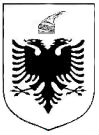 R E P U B L I K A    E   S H Q I P Ë R I S ËMINISTRIA E SHËNDETËSISË DHE E MBROJTJES SOCIALEINSPEKTORATI SHTETËROR SHËNDETËSORNr.___	                                                                                 Tiranë, më___.___.2023LISTË VERIFIKIMIPËR SUBJEKTET QË PRODHOJNË DHE IMPORTOJNË PRODUKTE BIOCIDE DHE KRYEJNË SHËRBIME BIOCIDE NË SHËNDETIN PUBLIKSubjekti:______________________________________________ Nr. NIPT ______________________Adresa: _____________________________________________________________________________Administratori: _______________________________________________________________________Tel/Cel: ________________________________ Fax: ________________ E-mail: _________________Lloji Aktivitetit: ______________________________________________________________________Arsyeja e inspektimit: Inspektim i Programuar           Ri-Inspektim                  Inspektim i Posaçëm        Në zbatim të ligjeve:LIGJI NR. 95/2015 DATË 17.09.2015 “ PËR SHËRBIMET DHE PRODUKTET BIOCIDE NË SHËNDETIN PUBLIK”LIGJI NR. 7643 DATË 02.12.1992 “PËR INSPEKTIMIN SANITAR”, I NDRYSHUAR.VKM NR. 742 DATË 06.11.2003 “PËR DISA SHTESA DHE NDRYSHIME NË VKM 692 DATË 13.12.2001 “PËR MASAT E VECANTA TË SIGURIMIT DHE TË MBROJTJES SË SHËNDETIT NË PUNË”.VKM NR. 639, DATË 07.09.2016, “ PËR PËRCAKTIMIN E RREGULLAVE, TË PROCEDURAVE E TË LLOJEVE TË TESTEVE EKZAMINUESE MJEKSORE, QË DO TË KRYHEN NË VARËSI TË PUNËS SË PUNËMARRËSIT, SI DHE TË MËNYRËS SË FUNKSIONIMIT TË SHËRBIMIT MJEKSOR NË PUNË”.VENDIM Nr. 487, DATË 29.06.2016 “PËR KLASIFIKIMIN E PRODUKTEVE BIOCIDE”UDHËZIM I MINISTRISË SË SHËNDETËSISË NR. 510 DATË 13.12.2011 “PËR INSPEKTIMET HIGJIENO SANITARE NË FUNKSION TË LËSHIMIT TË AKT MIRATIMIT HIGJIENO SANITAR”UDHËZIM I MINISTRISË SË SHËNDETËSISË NR. 184 DATË 16.06.1998, “ KËRKESA PËR USHTRIMIN E AKTIVITETIT PRIVAT PËR SHËRBIMET DDD”.UDHËZIM NR. 2 DATË 25.06.2004 I MINISTRISË SË SHËNDETËSISË DHE MINISTRISË SË PUNËS DHE CËSHTJEVE SOCIALE, “PËR ZBATIMIN E VKM 742 DATË 06.11.2003 “PËR DISA SHTESA DHE NDRYSHIME NË VKM 692 DATË 13.12.2001 “PËR MASAT E VECANTA TË SIGURIMIT DHE TË MBROJTJES SË SHËNDETIT NË PUNË”.URDHER I MINISTRIT TE SHENDETESISE DHE MBROJTJES SOCIALE NR. 369 DATE 26.09.2017 “PER KONTROLLIN MJEKESOR DHE LESHIMIN E LIBREZES SHENDETESORE”INSPEKTORËT:		PËRFAQËSUESI I SUBJEKTIT:Inspektor 1    NUI (Nënshkrimi)		 Emër Mbiemër (Nënshkrimi)Inspektor 2    NUI (Nënshkrimi)Inspektor 2    NUI (Nënshkrimi)Nr.Baza LigjorePyetjaVLERËSIMIVLERËSIMIVLERËSIMIKOMENTENr.Baza LigjorePyetjaPoJoNuk aplikohetKOMENTE1Germa dh, pika 2, neni 20, ligji nr. 95/2015,  datë 17.09.2015A është subjekti i licensuar sipas legjislacionit në fuqi ?2Pika 4, neni 8, ligji nr. 95/2015, datë 17.09.2015A disponon subjekti Autorizim për lëndët biocide të prodhuara ose të importuara?3Germa b,c, pika 4, neni 8, ligji nr. 95/2015,  datë 17.09.2015A janë këto lëndë të pajisura me certifikatën e origjinës?4Pika 2, neni 20, ligji nr. 95/2015, datë 17.09.2015;Germa b, neni 13, ligji nr. 7643, datë 02.12.1992;A ka subjekti kontratë për tërheqjen dhe eliminimin e lendëve stok dhe jashtë afatit të përdorimit?5Germa b,c, pika 4, neni 8, ligji nr. 95/2015,  datë 17.09.2015A janë produktet biocide të autorizuara nga vendet e përshkruara në ligj?6Germa c, pika 2, neni 9, ligji nr. 95/2015,  datë 17.09.2015A janë lëndët biocide të klasifikuara, paketuara dhe etiketuara, sipas dokumentacionit të autorizimit të produktit?7Pika 2, neni 10, ligji nr. 95/2015, datë 17.09.2015A ruhen lëndët biocide në mjedise të përshtatshmë në përputhje me kërkesat e ligjit?8Pika 2, neni 10, ligji nr. 95/2015, datë 17.09.2015A është subjekti i pajisur, organizuar dhe i plotësuar me personel për të përmbushur administrimin e produkteve?9Germa ç, pika 2, neni 9, ligji nr. 95/2015,  datë 17.09.2015A ka mjedise të vecanta tregtimi, në rast tregtimi të produkteve biocide me rrezikshmëri të lartë?10Pika 2, neni 10, ligji nr. 95/2015, datë 17.09.2015;Pika 2, udhëzues nr. 184 datë 16.06.1998A ka klasafortë në rast se disponon lëndë biocide shumë helmuese?11Pika 3, neni 10, ligji nr. 95/2015, datë 17.09.2015;A kryhet transporti i produkteve biocide me mjete të sigurta dhe të përshtatëshme në përputhje me kërkesat e ligjit?12Germa a, pika 2, neni 9, ligji nr. 95/2015, datë 17.09.2015;Pika 1, udhëzues nr.184 datë 16.06.1998A është i pajisur subjekti me drejtues teknik sipas kërkesave të ligjit?13Germa a, pika 2, neni 9, ligji nr. 95/2015, datë 17.09.2015;Pika 1, udhëzues nr.184 datë 16.06.1998A ka subjekti kontratë punësimi midis tij dhe drejtuesit teknik (kur subjekti është i ndryshëm nga drejtuesi teknik)14Germa a, pika 2, neni 9, ligji nr. 95/2015, datë 17.09.2015;Pika 1, udhëzues nr.184 datë 16.06.1998A ka drejtuesi teknik vjetërsi pune mbi 3 vjet?15Germa dh, neni 17, ligji nr. 95/2015, datë 17.09.2015;Pika 5, udhëzues nr. 184, datë 16.06.1998A ka regjistër të dhënash për subjektet që marrin shërbim dhe pajisen me çertifikatë, ku të evidentohet sasia dhe koncentrimi i lëndës biocide të përdorur?16Neni 12, ligji nr. 7643, datë 02.12.1992;Udhëzim i Ministrisë së Shëndetësisë nr. 510, datë 13.12.2011A ka subjekti Akt Miratim higjieno sanitar dhe a përputhet ky dokument me aktivitetin aktual të subjektit?17Neni 21, ligji nr. 7643, datë 02.12.1992;Urdhër i Ministrit të Shëndetësisë dhe Mbrojtjes Sociale  nr. 369, datë 26.09.2017A janë të pajisur punonjësit me libreza shëndetësore?18Germa a, neni 13, ligji nr. 7643, datë 02.12.1992;Germa ç, pika 2/4, vkm nr. 742, datë 06.11.2003;Pika 13, udhëzim nr. 2, datë 25.06.2004;Germa a, neni 1, vkm nr. 639, datë 07.09.2016A janë të pajisur punonjësit me raport mjeko ligjor (KML)?19Neni 12, ligji nr. 7643, datë 02.12.1992;Udhëzim i Ministrisë së Shëndetësisë nr. 510, datë 13.12.2011;Pika 2, udhëzues nr. 184 datë 16.06.1998A ka ujë të rrjedhshëm dhe të vazhdueshëm ?20Germa b, neni 13, ligji nr. 7643, datë 02.12.1992;Udhëzim i Ministrisë së Shëndetësisë nr. 510, datë 13.12.2011A bëhen shkarkimet e ujrave në tubacionet e shkarkimeve kryesore?21Germa a, pika 2, neni 20, ligji nr. 95/2015, datë 17.09.2015;Pika 2, udhëzues nr. 184 datë 16.06.1998A disponon subjekti mjetet e nevojshme për kryerjen e shërbimit ?22Germa a, pika 2, neni 20, ligji nr. 95/2015, datë 17.09.2015;Pika 2, udhëzues nr. 184 datë 16.06.1998A është  pajisur subjekti me mjetet mbrojtëse individuale të punës ( maska, doreza llastiku, maska, kostum pune)?